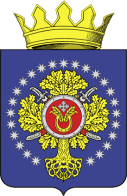 УРЮПИНСКИЙ МУНИЦИПАЛЬНЫЙ РАЙОНВОЛГОГРАДСКОЙ ОБЛАСТИУРЮПИНСКАЯ  РАЙОННАЯ  ДУМАР  Е  Ш  Е  Н  И  Е23 декабря 2020  года	                    № 171 О внесении изменений в Положение о муниципальной казне Урюпинского муниципального района, утвержденное постановлением Урюпинской районной Думы от 22 июня 2005 года № 42/272        Рассмотрев обращение главы Урюпинского муниципального района о внесении изменений в Положение о муниципальной казне Урюпинского муниципального района, утвержденное постановлением Урюпинской районной Думы от 22 июня 2005 года № 42/272 (в редакции решений от 29 мая 2009 года № 41/336, 31 марта 2010 года № 9/59, 28 февраля 2011 года          № 20/168), Урюпинская районная Дума РЕШИЛА:1. Внести в Положение о муниципальной казне Урюпинского муниципального района следующие изменения:1) в пункте 4 слова «отдел экономики и управления муниципальным имуществом» заменить словами «отдел по управлению муниципальным имуществом»;2) пункт 9 изложить в следующей редакции:«9. От имени Урюпинского муниципального района правомочия собственника осуществляет администрация Урюпинского муниципального района в лице Отдела.».2. Настоящее решение вступает в силу с даты его официального опубликования в информационном бюллетене администрации Урюпинского муниципального района «Районные ведомости».3. Направить настоящее решение главе Урюпинского муниципального района для подписания и опубликовании в установленном порядке.              Председатель                                                        ГлаваУрюпинской районной Думы           Урюпинского муниципального района                                           Т.Е. Матыкина                                                    А.Ю. Максимов